Municípios da Macrorregião NORTE – Bela Vista do Toldo- Campo Alegre – Canoinhas – Irineópolis – Itaiópolis – Mafra - Major Vieira - Monte Castelo – Papanduva - Porto União - Rio negrinho - São Bento do Sul - Três Barras – 25 GERSA - 26 GERSA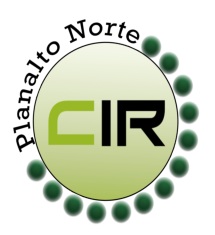 ____________________________________________________________________________________________________Planalto Norte/ Catarinense, 09 de julho de 2018.                          CIR nº 68/2018À Lourdes de Costa RemorSecretária Executiva da Comissão Intergestores Bipartite- CIB/ SCFlorianópolis- SCPara apreciação e deliberação da CIB, conforme a 5° reunião da CIR – Planalto Norte, realizado no dia 03 de julho de 2018 na cidade de Papanduva – SC, foi deliberado e aprovado por todos os membros a solicitação do município de Matos Costa, na qual solicita deliberação em ser atendido os seus serviços pela Regional de Saúde de Videira- SC, deixando de utilizar os serviços da Regional de Mafra –SC. Conforme solicitação anexa.Manuel Rodriguez Del OlmoCoordenador da CIR Planalto NorteSecretário Municipal de Saúde – São Bento do Sul - SC